PresseInformationBundesbauministerin Klara Geywitz ist Schirmherrin des 3. Deutschen KlimaSchutzTages
Im letzten Jahr kamen weit über 50.000 Besucher in die Holzbau-Unternehmen, die sich bundesweit an dem 'KlimaSchutzTag' beteiligten. Ziel dieser Veranstaltung ist es, den Gästen und Besuchern die Bedeutung und Relevanz aufzuzeigen, die das Bauen mit Holz beim Thema Klimaschutz spielt. In diesem Jahr findet die Veranstaltung am Sonntag, den 8. Oktober 2023 statt. Erneut nehmen viele Mitgliedsunternehmen bei diesem 'Tag der offenen Tür' teil. Schirmherrin der konzertierten Aktion ist die amtierende Bundebauministerin Klara Geywitz.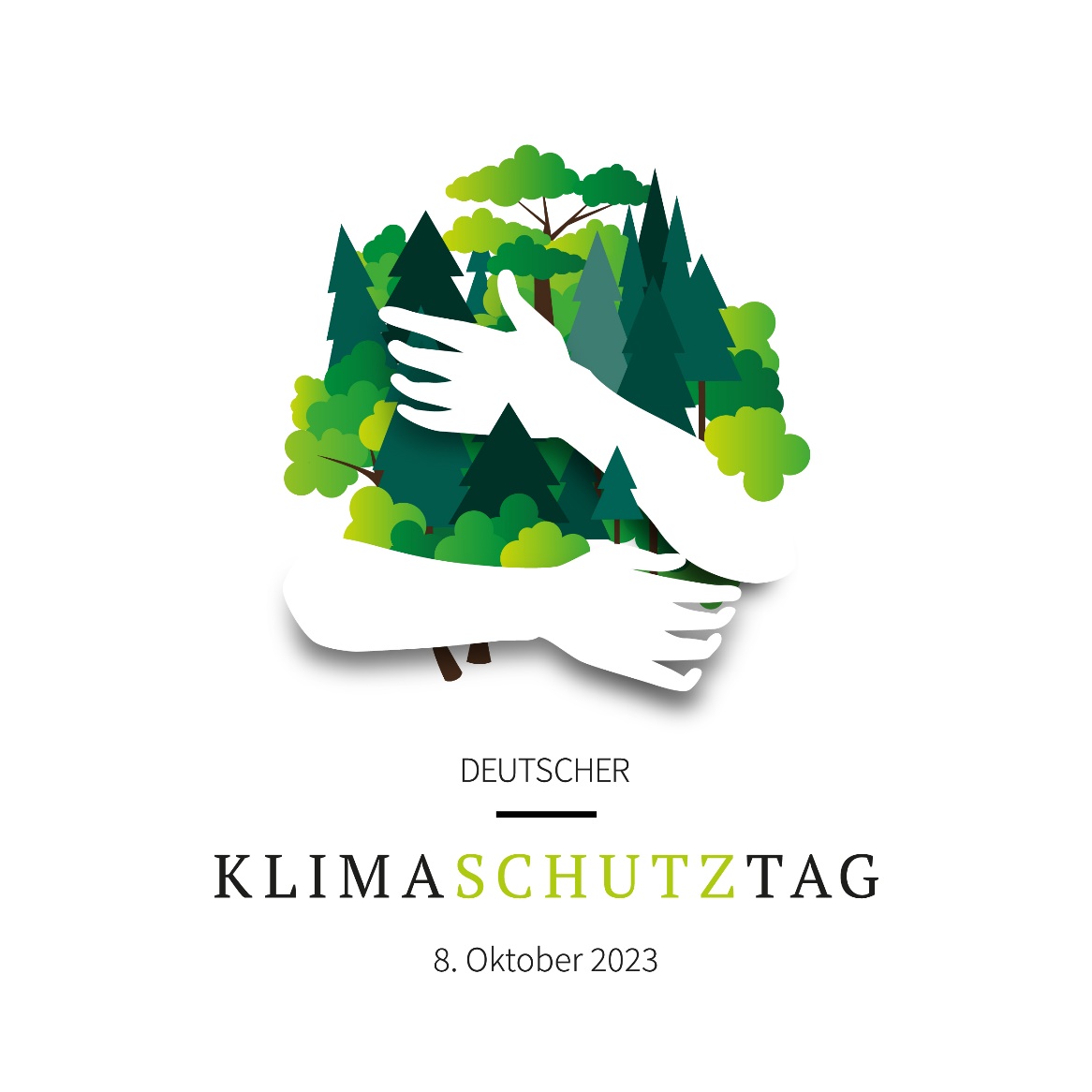 Hitzeperioden, Waldbrände, Starkregen, Hochwasser und Extremtemperaturen – all das gab es auch schon früher. Doch passieren diese Unwetter immer häufiger und neuerdings auch in Gegenden, die bislang mit solchen Phänomenen nicht konfrontiert waren. Doch was können wir aktiv tun, um dem drohenden Klimawandel entgegenzuwirken? Das Kohlendioxid (CO2) spielt die entscheidende Rolle. Unsere Atmosphäre enthält so genannte Treibhausgase, die den Erdball wie ein Schutzschild umgeben und verhindern, dass die von der Erde kommende Wärme ins All entweicht. Ohne diese Treibhausgase wie z.B. das CO2 wäre es auf der Erde bitterkalt. Unser Problem jedoch ist, dass die Konzentration der Treibhausgase in der Atmosphäre – vor allem die des Kohlendioxids – seit der Industrialisierung und der damit einhergehenden Verbrennung fossiler Energien wie Braunkohle, Steinkohle, Erdöl und Erdgas permanent ansteigt. Wissenschaftler haben ausgerechnet, dass seit der Industrialisierung die doppelte Menge CO2 in die Atmosphäre gelangt. Die stärksten Verursacher sind dabei die Industrie, die Haushalte und der Verkehr. "Über ein Drittel der gesamten CO2-Emissionen in Deutschland stammen aus dem Gebäudesektor. Sie entstehen einerseits durch den Verbrauch der Energien und andererseits durch die Herstellung von Strom und Fernwärme oder auch von Baustoffen. Obwohl man die Produkte maßgeblich im Gebäudesektor benötigt, werden die Emissionen der Energiewirtschaft und der Industrie zugerechnet. Das macht deutlich, wie wichtig es für das Klima ist, Gebäude energetisch zu sanieren, alte Heizungen auszutauschen und umweltschonendes Baumaterial einzusetzen", heißt es auf der offiziellen Webseite der Bundesregierung (www.bunderegierung.de).Gerade wenn es um umweltschonendes Baumaterial geht, gibt es jedoch noch viel zu tun. Allein bei der Herstellung von Zement fallen weltweit rund 3 Milliarden Tonnen CO2 an – das sind fast 8 Prozent der weltweiten Emissionen und damit mehr als der gesamte Flugverkehr und sämtliche Rechenzentren zusammen ausstoßen. Eine tiefgreifende Möglichkeit ist es, bei der Planung und Errichtung von Häusern und Gebäuden sich mehr auf den Baustoff Holz zu konzentrieren. Denn Holz allein hat die Fähigkeit, das umweltzerstörende Treibhausgas CO2 zu binden. Das kann kein anderes Material. So setzt auch die amtierende Bundesbauministerin Klara Geywitz verstärkt auf den Baustoff Holz: "Bei der Suche nach Lösungen, die Klimaschutz und Ressourcenschonung mit dem Bedarf an Gebäuden zum Wohnen, Leben und Arbeiten nachhaltig in Einklang bringen, müssen erneuerbare Rohstoffe stärker als bisher berücksichtigt werden. In Deutschland haben wir ein enormes Potenzial beim Bauen mit Holz. Holz ist ein heimischer Rohstoff. Die Länder haben ihre Bauordnungen mittlerweile so ausgerichtet, dass auch im Hochbau das Bauen mit Holz eine echte Alternative darstellt."Im Juni 2023 hat die Bundesregierung die 'Holzbauinitiative' beschlossen. Damit soll Holz als Baumaterial insgesamt gefördert werden. Denn es ist das einzige Baumaterial und die einzige Bautechnik, mit der bislang im Tragwerk und der Gebäudehülle CO2 gespeichert werden kann. Zudem fällt in unseren Wäldern momentan viel Nadelholz an, weil an vielen Orten die Klimakrise zu einem Umbau der Wälder führt und zu zukünftig weniger Nadelbäumen und mehr anderen Baumarten. Unter anderem dieses Holz kann einen Mehrwert schaffen, wenn es zum Bauen verwendet wird. Die Holzbauinitiative sieht verschiedene Maßnahmen zugunsten des Holzbaus vor: So soll in dem Bereich stärker geforscht und neue Techniken entwickelt werden. Die Bundesregierung will den Holzbau fördern und überprüft Gesetze und Verordnungen, um den Holzbau zu erleichtern. Auch ein stärkerer Austausch mit den Bundesländern ist geplant. Dort gibt es bereits eigene Programme und Initiativen, um den Holzbau zu fördernHolz hat viele VorteileHolz als Baumaterial hat viele Vorteile. Es hat weniger Eigengewicht als Beton, Stahl oder Ziegel, doch weist es eine hohe statische Tragfähigkeit auf (kann das 14-fache seines Gewichts tragen). Dies macht es vor allem beim mehrgeschossigen Bauen, bei der Aufstockung von Gebäuden und vor allem beim Nachverdichten im urbanen Bereich zu einem idealen Baustoff. Des Weiteren hat Holz hervorragende Wärmedämmeigenschaften, so dämmt es 20 Mal besser als Beton. Zudem ist es bestens für die Vorfertigung von kompletten Wand-, Decken- und Dachelementen in den Werkshallen der Holzbau-Unternehmen geeignet (Stichwort 'modulares Bauen'). Dort werden die Elemente witterungsunabhängig vorgefertigt, anschließend just in time auf die Baustelle geliefert und dort innerhalb kürzester Zeit zusammenmontiert. Darüber hinaus ist es 'der grüne Baustoff' schlechthin! Es lässt sich klimaneutral herstellen, speichert langfristig das schädliche Treibhausgas CO2 und kann nach vielen Jahren der Verwendung umweltschonend entsorgt und recycelt werden.3. 'Deutscher KlimaSchutzTag' am 8. Oktober 2023Um auf diese zentrale Bedeutung des klimaschützenden Holzbaus hinzuweisen und sie breitflächig zu kommunizieren, haben die drei großen Holzbau-Verbände (Deutscher Holzfertigbau-Verband e.V., ZimmerMeisterHaus und die 81fünf AG) vor zwei Jahren den 'Deutschen KlimaSchutzTag' ins Leben gerufen. "Wer in Holz denkt, plant und baut – kann aktiv etwas für den Klimaschutz tun, denn 1 Kubikmeter verbautes Holz bindet ca. 1 Tonne des umweltschädlichen Treibhausgases CO2", erläutert Erwin Taglieber, Präsident des Deutschen Holzfertigbau-Verbandes (DHV). Die rund 300 Mitgliedsunternehmen der 3 Verbände errichten pro Jahr über 10.000 Gebäude in Holzbauweise, darunter Ein- und Zweifamilienhäuser, mehrgeschossige Büro- und Wohngebäude sowie öffentliche Bauten wie Kindergärten, Schulen, Mehrzweckhallen usw. "Wer bei uns ein Gebäude in Auftrag gibt, der trägt zusätzlich zum Klimaschutz bei!"In vielen der 300 Holzbau-Unternehmen wird in diesem Jahr zum dritten Mal der Aktionstag durchgeführt. Am Sonntag, den 8. Oktober öffnen die Mitglieder wieder ihre Türen, um die Besucher auf informative und unterhaltsame Art über das klimaschützende Bauen mit Holz zu informieren. Zusätzlich gibt es Podiumsdiskussionen und Talkrunden mit Journalisten und regionalen Politikern, die von den einzelnen Holzbau-Unternehmen organisiert werden – näheres dazu unter www.d-h-v.de Bundesbauministerin Klara Geywitz ist SchirmherrinDie amtierende Bundesbauministerin Klara Geywitz hat in diesem Jahr erneut die Schirmherrschaft der Veranstaltung übernommen: "Der bundesweite 'KlimaSchutzTag' der Holzbau-Verbände DHV, ZMH und 81fünf im Oktober 2023 bietet eine ideale Gelegenheit, Planerinnen und Planer sowie zukünftige Nutzer und Nutzerinnen für das Bauen mit Holz zu gewinnen und damit gemeinsam eine Ressourcen- und Klimawende zu ermöglichen. Ich bin ein richtiger Fan der Holzbauweise – und wünsche allen teilnehmenden Holzbau-Unternehmen viele Besucherinnen und Besucher beim diesjährigen KlimaSchutzTag!"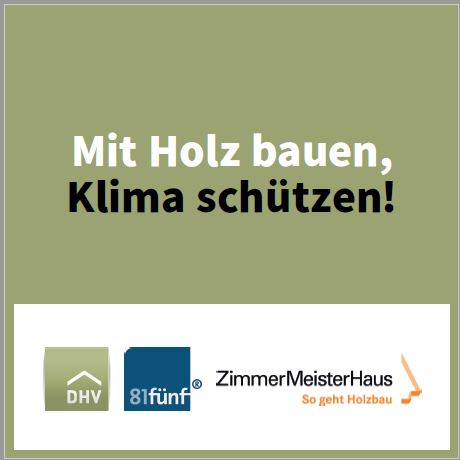 ►  Deutscher Holzfertigbau-Verband e.V.
Pressestelle Peter Mackowiack
73760 Ostfildern | Hellmuth-Hirth-Straße 7
Tel. 0711/2399652 | kommunikation@d-h-v.de 